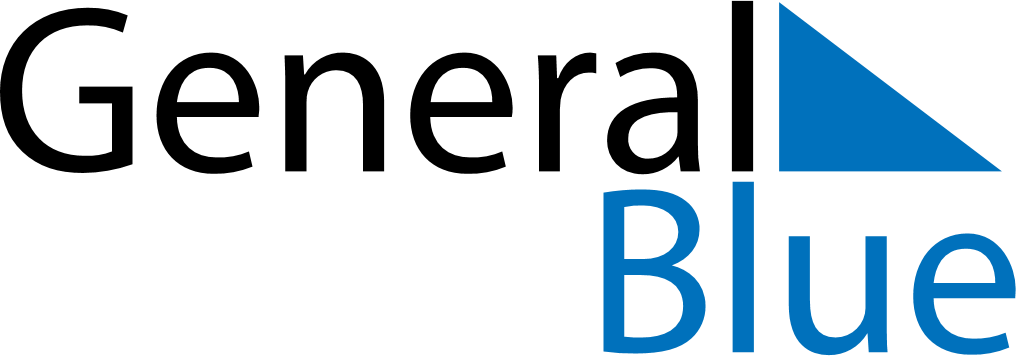 September 2018September 2018September 2018EcuadorEcuadorMondayTuesdayWednesdayThursdayFridaySaturdaySunday12345678910111213141516Independence of Guayaquil1718192021222324252627282930